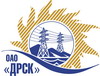 Открытое Акционерное Общество«Дальневосточная распределительная сетевая  компания»Протокол процедуры вскрытия поступивших конвертов с предложениями участниковг. БлаговещенскСПОСОБ И ПРЕДМЕТ ЗАКУПКИ: открытый запрос предложений  на право заключения Договора «Разработка проекта нормативов образования отходов и лимитов на их размещение (ЮЯЭС)»            Закупка проводится согласно ГКПЗ раздела 9  № 947  на основании указания ОАО «ДРСК» от  13.04.2015 г. № 93Плановая стоимость: 500 000,00 руб. без учета НДСПРИСУТСТВОВАЛИ: члены постоянно действующей Закупочной комиссии ОАО «ДРСК» 2 уровня.ОТМЕТИЛИ:1. В ходе проведения запроса предложений было получено 3 (три) предложения: 1 предложение  в запечатанном конверте и 2 предложения по электронной почте.2. 	Вскрытие конвертов было осуществлено секретарем Закупочной комиссии в присутствии трех членов Закупочной комиссии.3. Дата и время начала процедуры вскрытия конвертов с предложениями участников: 14:15 час (время благовещенское) 27.04.2015 г.4. Место проведения процедуры вскрытия конвертов с предложениями участников: г. Благовещенск, ул. Шевченко, 28, каб. 244.5. В конвертах обнаружены предложения следующих участников запроса предложений:Ответственный секретарь Закупочной комиссии 2 уровня ОАО «ДРСК»	                         О.А. МоторинаТехнический секретарь Закупочной комиссии 2 уровня ОАО «ДРСК»	Т.В. Коротаева№ 422/ПрУ-В27.04.2015№Наименование участника и его адресОбщая цена предложения на участие в запросе предложений1ООО «ЭКОПРОМ» (677000, Республика Саха (Якутия), г. Якутск, ул. Автодорожная, 25, офис 35)283 000,00 руб. без учета НДС2ООО «Испытательный  центр «Строительные технологии» (197341, г. Санкт-Петербург, Коломяжский пр., д. 27, лит А, пом. 31 Н)395 000,00 руб. без учета НДС3ООО «НордЭко» (677000, Республика Саха (Якутия) г. Якутск, пр. Ленина, 11/1 кв. 47)360 000,00 руб. без учета НДС